О признании утратившим силу решения Совета сельского поселения Октябрьский сельсовет муниципального района Стерлитамакский район Республики Башкортостан № 30-131 от 17 октября 2013 года Об утверждении муниципальной целевой программы «Развитие малого и среднего предпринимательства на территории сельского поселения Октябрьский сельсовет муниципального района Стерлитамакский район Республики Башкортостан на 2013-2015 гг.»     Руководствуясь Федеральным законом «Об общих принципах организации местного самоуправления в Российской Федерации» от 06.10.2003 № 131-ФЗ, Уставом сельского поселения Октябрьский сельсовет муниципального района Стерлитамакский район Республики Башкортостан, а так же учитывая  протест прокуратуры Стерлитамакского района № 4д-2014 от 19.06.2014г. Совет сельского поселения Октябрьский сельсовет муниципального района Стерлитамакский район Республики Башкортостан                                                         РЕШИЛ:1. Признать утратившими силу:Решение Совета сельского поселения Октябрьский сельсовет муниципального района Стерлитамакский район Республики Башкортостан «Об утверждении муниципальной целевой программы «Развитие малого и среднего предпринимательства на территории сельского поселения Октябрьский сельсовет муниципального района Стерлитамакский район Республики Башкортостан на 2013-2015 гг.»       № 30-131 от 17 октября 2013 года3.Настоящее решение подлежит официальному обнародованию на информационном стенде и размещению на официальном сайте сельского поселения Октябрьский сельсовет муниципального района Стерлитамакский район Республики Башкортостан www.oktoberselsovet.ru.2. Контроль за выполнением данного решения возложить на комиссию Совета сельского поселения Октябрьский сельсовет муниципального района Стерлитамакский район Республики Башкортостан по бюджету, налогам, вопросам собственности и организации деятельности органов местного самоуправления (Председатель комиссии – Мухамадиева Н.К.)Глава сельского поселения Октябрьский сельсовет                                                         Г.Я. Гафиева от 31.07. 2014 года№36-163С. ОктябрьскоеБашkортостан РеспубликаһыныңСтəрлетамаk районы муниципаль районының Октябрь ауыл советы ауыл биләмәһе Советы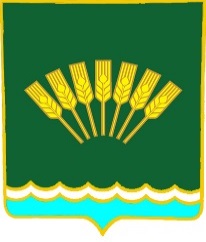 Совет сельского поселенияОктябрьский сельсоветмуниципального районаСтерлитамакский район Республики Башкортостан____________________________________________________________________        К А Р А Р                                                             Р Е Ш Е Н И Е____________________________________________________________________        К А Р А Р                                                             Р Е Ш Е Н И Е____________________________________________________________________        К А Р А Р                                                             Р Е Ш Е Н И Е